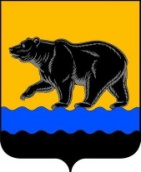 АДМИНИСТРАЦИЯ ГОРОДА НЕФТЕЮГАНСКАПОСТАНОВЛЕНИЕ09.11.2020										№ 165-нпг.НефтеюганскО внесении изменения в постановление администрации города Нефтеюганска от 13.10.2020 № 154-нп «Об утверждении положения об обеспечении питанием обучающихся в образовательных организациях города Нефтеюганска»В соответствии с приложением 48 к постановлению Правительства                            Ханты-Мансийского автономного округа – Югры от 05.10.2018 № 338-п                                           «О государственной программе Ханты-Мансийского автономного                                  округа – Югры «Развитие образования», Приказом Департамента образования и молодёжной политики Ханты-Мансийского автономного округа – Югры                от 01.10.2020 № 1433 «Об утверждении методических рекомендаций «О порядке обеспечения горячим питанием обучающихся начальных классов с 1 по 4 классы муниципальных общеобразовательных организаций, частных общеобразовательных организаций, осуществляющих образовательную деятельность по имеющим государственную аккредитацию основным общеобразовательным программам», Уставом города Нефтеюганска, в целях регулирования организации питания обучающихся муниципальных общеобразовательных учреждений, частных общеобразовательных организаций, осуществляющих образовательную деятельность по имеющим государственную аккредитацию основным общеобразовательным программам, обучение которых организовано на дому или в дистанционной форме, администрация города Нефтеюганска постановляет:1.Внести в постановление администрации города Нефтеюганска от 13.10.2020 № 154-нп «Об утверждении положения об обеспечении питанием обучающихся в образовательных организациях города Нефтеюганска» следующее изменение, а именно: в приложении к постановлению:1.1.Пункт 8 Положения об обеспечении питанием обучающихся в образовательных организациях города Нефтеюганска дополнить подпунктами 8.4, 8.5, 8.6 следующего содержания:«8.4.Обучающиеся, указанные в подпунктах 8.1, 8.3 пункта 8 настоящего Положения, обучение которых организовано на дому или в дистанционной форме, могут обеспечиваться продуктовыми наборами (взамен одноразового горячего питания, питания).8.5.Для обучающихся, указанных в подпункте 8.1 пункта 8 настоящего Положения, стоимость продуктового набора на одного обучающегося в день равна размеру расходов на обеспечение одноразовым питанием, установленному Правительством Ханты-Мансийского автономного округа – Югры.8.6.Для обучающихся, указанных в подпункте 8.3 пункта 8 настоящего Положения, стоимость продуктового набора на одного обучающегося в день равна размеру расходов на оплату питания одного обучающегося в день, установленному нормативным правовым актом администрации города Нефтеюганска.».2.Обнародовать (опубликовать) постановление в газете «Здравствуйте, нефтеюганцы!».3.Департаменту по делам администрации города (Прокопович П.А.) разместить постановление на официальном сайте органов местного самоуправления города Нефтеюганска в сети Интернет.4.Постановление вступает в силу после его официального опубликования и распространяется на правоотношения, возникшие с 01.09.2020.Глава города Нефтеюганска                                                                  С.Ю.Дегтярев